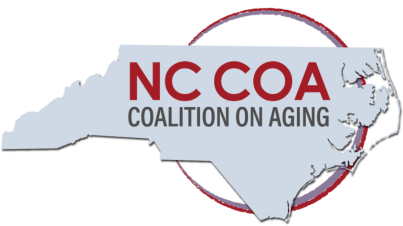 Special Joint Membership Meeting With the NC Serious Illness CoalitionFriday, April 22, 2022 10:00 am - 12:00 pm via ZoomAttendees: Board Chair Mary Bethel opened the special joint meeting at 10:01 a.m..Secretary/Treasurer Dick Chady presented the minutes from the March 25, 2022 members’ meeting.  They were approved without changes.  Treasurer Dick Chady reported the bank account balance was $112,936.00 on April 21, 2022.  The report was accepted. NC Serious Illness Coalition Report (David Sevier): The coalition evolved in 2020 from the work done by the NC Institute of Medicine’s Task Force on Serious Illness Care. (The latter group issued 13 priority recommendations to improve the quality of living for individuals with serious illness.) Since  then, the coalition has grown from 40 people to 160. It has four major components: Advance Care Planning; Clinical Practice;  Caregiver and Patient Engagement; and  Communications, Advocacy and Education.  David and Catherine Sevier are moving to work on the AARP national veterans’ families group.Virginia Slocum, administrator of the coalition, said they present Friday Facts online from 8:30-9:00 a.m. Friday.  The next guest is Mary Penny Kelly, director of Gov. Cooper’s rural initiative,  Hometown Strong.  The link is on their website, with older segments archived there. The coalition’s next meeting is Friday, May 20.  Information and a brief video are on the website: www.ncsicoalition.orgNC Coalition on Aging Update (Heather Burkhardt) History: The coalition received its 501(c)(3) nonprofit status in 2018.  Heather joined as executive director in 2020. It now has 90 members among key organizations and individuals. Chair Mary Bethel added a brief  Zoom recording on the coalition’s history to the website.                                   See: nccoalitiononaging.org. NCCOA partnered with PHI, a nationally known research group on workforce issues, for the Essential Jobs, Essential Care initiative on direct care workers for 2 ½ years. Now the Z. Smith Reynolds Foundation has added new resources to continue it. The coalition has also partnered with Complex Care Coalition of North Carolina focus on children, another focus on caregiving issues. Heather described the EJEC initiative successes at recent meetings of the Southern Gerontological Society and the American Society on Aging. NCCOA did a letter commenting on the current Charlotte Observer series on nursing home staffing. Friends of Residents in Long-term Care and the NC Health Care Facilities Assn. did separate responses. The coalition is a member of the NC DHHS Stakeholder Advisory Group re the Olmstead Plan to assist people with disabilities. For Older Americans Month in May, the coalition plans: The Centralina Area Agency on Aging plans a webinar on May 11 on federal and state advocacy updates. Heather will speak with Bob Blancato, executive director of the National Association of Nutrition and Aging Services. Working with NC Division of Aging and Adult Services, NC Senior Games and AARPNC for a celebration on May 17 at Dix Park. May 24 is NCCOA’s Virtual Day at the Legislature. NCCOA will resume in-person members’ meetings on Friday, May 20 at the NC Department of Insurance training room 245 in the Albemarle Building, 325 N. Salisbury, Raleigh.  It will have Zoom link for online attendance.Heather commended intern Madeline Rickett for bolstering the  social media capacity; conducting the members’ Stakeholder Survey. Heather presented Madeline with a plaque; recognizing her exceptional performance and commitment to older adults in North Carolina. Deryl Davis Fulmer, co-chair of NCCOA’s Health Equity Workgroup, presented the Diversity Moment by showing a Kaiser Family Foundation video,  “Rethinking the Role of Race in Medicine.” At the workgroup’s next meeting,  9-11 a.m., Friday May 13, will feature an update from  the governor’s Andrea Harris Social, Economic, Environmental, and Health Equity Task Force.  Ask Deryl at deryl@ncrgea.com for the link.  David Sevier: SB 666 to improve Advance Care Planning passed unanimously in Senate in 2021, but it remains stuck in the House.  It would simplify the witness requirement and allow the electronic transfer of such documents to the Health Information Exchange to Secretary of State’s office. Andy Munn (EQV Strategic) said he would look into the delay in the House. Sue Deaton , CEO of Patient-Centered Innovations, reported on the  John Hartford designation of age-friendly hospitals. Mary Penny Kelley, Executive Director of Gov. Cooper’s rural initiative, Hometown Strong reported efforts on Age Friendly and Livable Communities Tool Kit. They have circulated the Age My Way survey, which asks NCians about what they need from the state to improve quality of life. They are planning listening sessions and a fall summit, details TBD. NC IOM Updates (Michelle Ries, associate director of NCIOM)  The Task Force on Healthy Aging will have its first meeting on May 10.  Partners include the Duke Endowment, DAAS, the NC DHHS Division of Public Health and AARP NC. The focus on fall prevention, mobility, food and nutrition, social isolation. The worked with DAAS to update strategies to have messages on healthy brains. Will report in a few months.  May 22 issue of the NC Medical Journal is on clinical care. Legislative Insights – Panel Discussion •	Andy Munn (EQV Strategic): The short session opens May 18. with the hope for lasting about six weeks. About 20 percent of each body is lame ducks. Key items for our constituency are: Medicaid expansion. Certificate of Need reform or repeal; Full Practice Nursing; and a Work and Save Bill for retirement savings.   Infrastructure money likely will be packaged into budget bills. •	Kay Castillo (National Association of Social Workers): There is widespread support for the idea of increasing wages for healthcare workforce to address staff shortages. She assumes help for community health workers will be folded into the budget package or Medicaid transformation. •	Paola Learoyd (Randolph Cloud and Associates): Advice on effective advocacy: We need to communicate to legislators continuously. Use one-pagers with big bullet points. Legislators are more focused when back in their districts.Questions and AnswersHeather on caregiving: We need to have paid caregivers instead of relying on families. FORLTC will be working on increasing the Personal Needs Allowance. Member Updates and Sharing Nancy Warren (NC Partnership to Address Adult Abuse): Rethinking Guardianship will be making five proposals for reform in the long session next year. Glenn Field (NC DHHS, Office of Rural Health):  Honey  Estrada is the new President of the NC Community Health Worker Association to advocate for a living wage for that sector. Karen Appert: The Caregiver and Patient Engagement Workgroup is working on another grant for virtual caregiver listening sessions. Mary and David adjourned the meeting at 11:57 a.m. Respectfully submittedDick ChadySecretary/TreasurerApril 22, 2022Next Membership Meeting Friday, May 20, 2022 from 10 am- 12:00 pm.  Note: will be in person at the Department of Insurance in Raleigh in the Albemarle Building in Raleigh with an online option. Schedule of NCCOA Executive Committee, board and members meetings for 2022Full Board Meetings: 2nd Mondays of the quarter 10 a.m. - 12 p.m.June 13, 2022September 26, 2022December 12, 2022Executive Committee meetings: 2nd Tuesdays of the month from 10 a.m. - 12 p.m. (may not be full meeting if not needed)May 10July 12August 9October 11November 8Membership Meetings: Typically, the 4th Friday of the month 10 a.m. - 12 p.m.May 20, 2022      June 24, 2022August 26, 2022          September 23* Annual Meeting      December 2, 2022Althea Taylor JonesNC Senior Tar Heel Legislature/SGSAndy MunnEQV StrategicAngela Beamer-RatliffPresbyterian HospitalAngela EllisMartin County Department of Social ServicesBarden CulbrethRandolph Cloud and AssociatesBeth RosenbergAtrium HealthBill LambFriends of Residents in Long Term Care (FOR)Bob JacksonIndividual MemberCarla Obiol Foundation for Health Leadership and InnovationCaroline DalyNC Healthcare AssociationCatherine SevierThe Generations Group/NC Serious Illness Coalition/AARP NCChad WalkerAlignment Health CareCharlotte Sweeney NC Serious Illness CoalitionChris BrandenburgAARP NCChristine LauTeleiosCrystal AdamsNC Oral Health CollaborativeDavid SevierThe Generations Group/NC Serious Illness Coalition Deryl Davis FulmerNC Governmental Employees' AssociationDick ChadyNC Continuing Care Residents Association/NC Third AgeDon SeayIndividual MemberDonald HughesFoundation for Health Leadership and InnovationElaine WhitfordThe Center for Volunteer CaregivingElizabeth WilliamsMountain CareEllen SchneiderUNC Center for Aging and HealthEllie WardVidandt Medical CenterGlenn FieldNC DHHS, Office of Rural HealthHarold BarnetteInstitute for Family CaregivingHeather AltmanHarmony Advisors/Individual memberHeather BurkhardtNC Coalition on AgingIvy WilliamsFreedom House Recovery CenterJanice TylerNC Association on Aging/Orange County Department on AgingJanuary BrownEast Carolina Council Area Agency on AgingJennifer HubbardUNC Center for Aging and HealthJessica SiebenschuhHealth Sciences South CarolinaJillian HardinBrunswick Senior ResourcesJo PaulSHIIPJoe Wheeler SAGE Central North CarolinaJohn GibbonsRHA Health ServicesJohn MoskopWake Forest UniversityJohn Olmstead NorCCRA PresidentJohn TomaTransitions LifecareJulian MercerNovant HealthKaren AppertAppert Marketing, NC Serious Illness CoalitionKaren BullockNC State UniversityKarin McDanielAdult Life ProgramsKatherine AragonUNC Palliative Care ProgramKatrina FryarHealth Sciences South CarolinaKaty Trapp Sentara HealthcareKay Castillo NASW NCKezia ScalesPHILaShandra McLaughlinTransitions LifeCareLaura Patel Transitions LifeCareLauren ZingraffFriends of Residents in Long-term CareLee DobsonBAYADALes Geller  SAGE Central North CarolinaLily GillmorTransitions LifeCareLinda AtackIndividual MemberLisa HoskinsThe Center for Volunteer CaregivingLisa RiegelAARP NCLora Felger Madeline RickettNC Coalition on Aging/UNC School of Social Work StudentMark HensleyAARP NCMartha FowlerState Employees Association of NCMarty LambFriends of Residents/Individual MemberMary BethelNC Coalition on AgingMary Lou InfinitoECU HealthMary MarlinUpper Coastal Plain Council of Governments Area Agency on AgingMary Penny KelleyHometown StrongMary WarrenTriangle J Council of Governments Area Agency on AgingMelissa CourseyAtriumMichelle RiesNC Institute of MedcineNancy RuffnerNavigate NCNancy WarrenNC Partnership to Address Adult AbuseNatasha Vos NC Center for Health and Wellness/University of North Carolina AshevilleNeel LattimoreHometown StrongPaola LearoydRandolph Cloud and AssociatesRebecca FreemanNC DHHS, Division of Aging and Adult ServicesRebecca StapletonUpper Coastal Plan Council of Governments Area Agency on AgingRosalie CalarcoAARP NCRosalyn PettyfordNC Senior Tar Heel LegislatureSandy DeutschIndividual MemberSarah JacobsonAmerican Heart AssociationShane Lukas A Great IdeaShannon Butler-GreeneSeniorlinkShawn BestSteven HahnAARP NCSue DeatonPatient Centered Innovation Inc.Suzanne LaFollette-Black-NCInvidual Member/AARP NC VolunteerTom AkinsLeadingAge NCTracy ColvardMaxim HealthcareVicki DoughertyVidantVirginia SlocumHealth Sciences South Carolina/NC Serious Illness CoaltionWilletha BarnetteInstitute for Family CaregivingWilliam EnglishTransitions LifeCareZoe Taylor